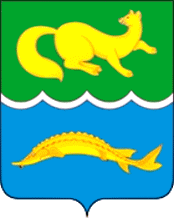 ВОРОГОВСКИЙ СЕЛЬСКИЙ СОВЕТ ДЕПУТАТОВ ТУРУХАНСКОГО РАЙОНА КРАСНОЯРСКОГО КРАЯРЕШЕНИЕДата   14.11.2018 г                                                                             №36-119"Об утверждении Положения об организации похоронного дела на территории муниципального образования Вороговский сельсовет"В соответствии с Федеральными законами от 06.10.2003 № 131-ФЗ "Об общих принципах организации местного самоуправления в Российской Федерации", от 12.01.1996 № 8-ФЗ "О погребении и похоронном деле", Законом Красноярского края от 24.04.1997 № 13-487 "О семейных (родовых) захоронениях на территории Красноярского края", Уставом Вороговского сельсовета, в целях организации похоронного дела на территории муниципального образования Вороговский сельсовет, Сельский Совет депутатов РЕШИЛ:1. Утвердить Положение об организации похоронного дела на территории муниципального образования Вороговский сельсовет согласно приложению.2. Контроль за исполнением настоящего Решения возложить на заместителя председателя Совета депутатов.3. Разместить настоящее Решение на сайте Вороговского сельсовета в информационно-телекоммуникационной сети «Интернет».4. Решение вступает в силу после официального опубликования в печатном издании «Вороговский вестник».Глава Вороговского сельсовета                                  	М.П. ПшеничниковПредседатель Вороговского сельского Совета депутатов                                        	Л.Н. Михеева  	Приложение к РешениюВороговского сельского совета депутатов от14.11.2018  № 36-119Положениеоб организации похоронного дела на территории муниципального образования Вороговский сельсовет1. Общие положения1.1. Настоящее Положение разработано в соответствии с Федеральными законами от 12.01.1996 № 8-ФЗ "О погребении и похоронном деле", от 30.03.1999 № 52-ФЗ "О санитарно-эпидемиологическом благополучии населения", от 06.10.2003 № 131-ФЗ "Об общих принципах организации местного самоуправления в Российской Федерации", Законом Красноярского края от 24.04.1997 № 13-487 "О семейных (родовых) захоронениях на территории Красноярского края".1.2. Настоящее Положение регулирует основы организации похоронного дела в муниципальном образовании Вороговский сельсовет.2. Компетенция Вороговского сельского Совета депутатов в области организации похоронного делаК компетенции сельского Совета депутатов в области организации похоронного дела относятся:установление порядка деятельности общественных кладбищ;установление размера бесплатно предоставляемого участка земли на территории кладбища для погребения умершего;определение стоимости услуг, предоставляемых специализированной службой согласно гарантированному перечню услуг по погребению;установление стоимости услуг, предоставляемых специализированной службой сверх гарантированного перечня услуг по погребению.3. Компетенция администрации Вороговского сельсовета в области организации похоронного делаК компетенции администрации Вороговского сельсовета в области организации похоронного дела относятся:осуществление организации похоронного дела на территории муниципального образования Вороговский сельсовет;принятие решения о создании мест погребения на территории муниципального образования Вороговский сельсовет в соответствии с генеральным планом муниципального образования Вороговский сельсовет, иными документами территориального планирования;осуществление отвода земельного участка для размещения места погребения в соответствии с земельным законодательством;подготовка проектной документации на места погребения;рассмотрение заявлений граждан о создании семейных (родовых) захоронений;определение порядка учета захоронений, в том числе семейных (родовых) захоронений;рассмотрение и принятие мер по жалобам граждан, связанным с нарушением специализированной службой прав граждан на предоставление услуг по погребению умерших.4. Осуществление похоронных и ритуальных услуг 4.1. Право на оказание похоронных и ритуальных услуг имеют юридические лица и индивидуальные предприниматели (далее - организации, осуществляющие ритуальные услуги).4.2. Организация, осуществляющая ритуальные услуги, обязана иметь вывеску с указанием профиля и формы организации ее деятельности, фирменного наименования и юридического адреса, а также вывеску с указанием режима работы.4.3. В помещении организации, осуществляющей ритуальные услуги, в котором производится прием заказов, должна находиться на доступном для посетителей месте следующая обязательная информация:правила работы общественных кладбищ и порядок их содержания;правила бытового обслуживания населения в Российской Федерации;гарантированный перечень услуг по погребению;наименование стандартов, обязательным требованиям которых должны соответствовать качество изделий, услуг и обслуживание потребителей, а также гарантийные обязательства;прейскуранты на услуги и предметы ритуала;образцы, проспекты рекомендуемых потребителю изготавливаемых и реализуемых изделий;образцы типовых документов, квитанций, удостоверяющих прием заказа исполнителем и оплату услуг потребителем;адреса и телефоны территориального отдела Роспотребнадзора, и администрации сельсовета (поселка);сведения о льготах, предусмотренных законодательными актами РФ, для отдельных категорий потребителей;книга отзывов и предложений;иную информацию, предусмотренную действующим законодательством.4.4. Заказ на оказание ритуальных услуг оформляется договором.4.5. Прием заказов осуществляется по единым типовым бланкам строгой отчетности (счет-заказ).4.6. Транспортные средства (автокатафалки) должны соответствовать санитарным нормам и требованиям, существующим для данного вида перевозок.4.7. Захоронение производится на основании предъявленного свидетельства о смерти, выданного органами ЗАГС или медицинского свидетельства о смерти, выданного медицинской организацией.4.8. Организации, осуществляющие похоронные и ритуальные услуги, должны соблюдать законодательство о защите прав потребителей, санитарные нормы и правила, а также правила осуществления деятельности в области похоронного дела.5. Порядок захоронения, установки надмогильных сооружений5.1. Погребение производится в отдельных могилах. На каждую могилу бесплатно предоставляется земельный участок.5.2. При погребении на каждом надмогильном холме устанавливается указательный знак с нанесенными на него фамилией, именем, отчеством умершего, датами рождения и смерти, регистрационным номером захоронения.5.3. Установленные надмогильные сооружения (надгробия) регистрируются уполномоченным администрацией сельсовета органом в книге регистрации памятников.5.4. Установленные гражданами, организациями надмогильные сооружения (надгробия) являются их собственностью.5.5. Установка надмогильных сооружений (надгробий) с надписями или нанесение на имеющиеся надмогильные сооружения (надгробия) надписей, не отражающих сведения действительно захороненных в данной могиле, запрещается.5.6. Установка памятников, стел, мемориальных досок, других памятных знаков и надмогильных сооружений (надгробий) не на месте погребения запрещается.6. Правила посещения кладбищ6.1. Общественное кладбище на территории муниципального образования Вороговский сельсовет (далее - кладбище) открыто ежедневно с 8-00 до 19-00 часов местного времени.6.2. На территории кладбища посетители должны соблюдать общественный порядок и тишину.6.3. На территории кладбища запрещается:а) осквернять памятники и мемориальные доски, портить надмогильные сооружения (надгробия), оборудование кладбища;б) ломать зеленые насаждения;в) выгул собак, домашних животных, ловля птиц;г) разводить костры, добывать песок, глину, резать дерн;д) ездить на велосипедах, мопедах, мотороллерах, мотоциклах, лыжах и санях;е) распивать спиртные напитки и находиться в нетрезвом состоянии;ж) находиться на территории кладбища после его закрытия;з) въезжать на территорию кладбища на автомобильном транспорте, за исключением транспорта, используемого при организации похорон, при проведении ремонтно-восстановительных работ, а также транспорта инвалидов и престарелых;и) въезжать на территорию кладбища на грузовом автотранспорте без сопровождения сотрудников кладбища.7. Ответственность за нарушение правил посещения кладбищ7.1. Виновные в хищении предметов, находящихся в могиле (гробе), и ритуальных атрибутов на могиле привлекаются к уголовной ответственности.7.2. В случае нарушения посетителями положений, указанных в настоящем Положении, они привлекаются к административной ответственности в установленном законом порядке.